logo della lista: gilda unams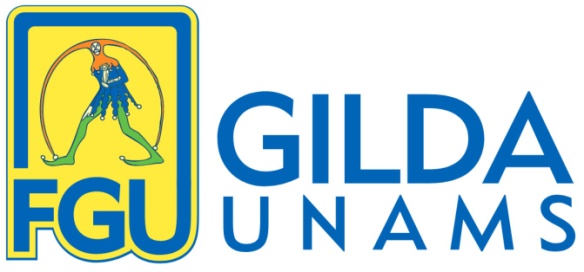 